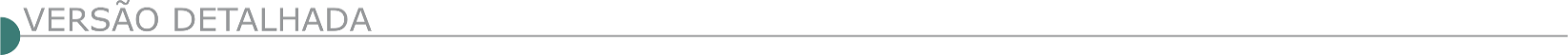 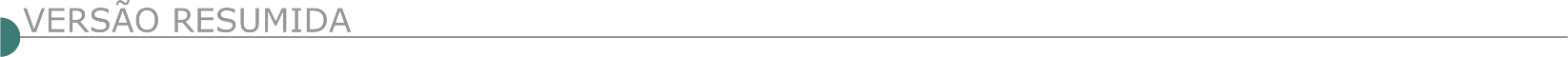 ESTADO DE MINAS GERAISCAMBUÍ CONSÓRCIO INTERMUNICIPAL MULTIFINALITÁRIO DOS MUNICÍPIOS DO EXTREMO SUL DE MINAS - CIMESMI 2ª CHAMADA DA CONCORRÊNCIA PÚBLICA Nº 001/2022 Aviso de Licitação. Processo Licitatório nº 007/2022. Objeto: Contratação de Empresa especializada em engenharia para execução da obra de construção de ponte mista com vão de 12,60m x 12,45m, na rodovia MG-295 no Município de Cambuí. Data da realização do Certame: 27/09/2022 às 09h00min.  Mais informações no Sítio: www.cimesmi.mg.gov.br. Local: Sala das Licitações, situada na Rua Ananias Cândido de Almeida, nº 96, Centro, Consolação/MG, CEP: 37.670-000. Condições para retirada do Edital: O Edital encontra-se à disposição dos interessados, para consulta e/ou retirada em horário comercial na Sala do Consórcio Intermunicipal Multifinalitário dos Municípios do Extremo Sul de Minas - CIMESMI, situado na Rua Ananias Cândido de Almeida, nº 95, Centro, Consolação/MG, CEP: 37.670-000. Informações pelo tel.: (35) 99703-3934 ou pelo e-mail: administrativo@cimesmi.mg.gov.br. ÁGUAS VERMELHAS PREFEITURA MUNICIPAL AVISO DE LICITAÇÕES PP 036/2022 E TP 009/2022A Prefeitura Municipal de Águas Vermelhas/MG, torna público a realização de licitações nas modalidades: PREGÃO PRESENCIAL 036/2022, tipo menor preço por item, destinado ao REGISTRO DE PREÇOS para eventual Aquisição de materiais de papelaria, têxtil, e artesanatos para manutenção dos serviços das diversas Secretarias do Município de Águas Vermelhas/MG, cujo credenciamento se dará às 08:00 horas do dia 15 (quinze) de setembro de 2022. TOMADA DE PREÇOS 009/2022, tipo menor preço Global do Lote, destinado a contratação de empresa para execução de Reforma Geral da Escola Municipal Sebastião Vaz da Costa no Distrito Machado Mineiro, conforme Convênio de Saída nº 1261001368/2021/SEE/MG, bem como obra de conclusão da Quadra Poliesportiva Coberta com Vestiários no Distrito de Machado Mineiro, cujos envelopes de habilitação e propostas deverão ser entregues até às 08:00 horas do dia 16 (dezesseis) de setembro de 2022. Maiores informações, bem como Editais completos, junto a Prefeitura Municipal de Águas Vermelhas/MG, com sede na Rua São Vicente, 164 - Centro, pelo telefone (33) 3755-1490, e-mail licitacao@aguasvermelhas.mg.gov.br e site www.aguasvermelhas.mg.gov.br. AIMORÉS PREFEITURA MUNICIPAL TOMADA DE PREÇOS Nº 009/2022 - PROCESSO Nº 116/22 - EDITAL Nº 050/22 Objeto: Contratação de Empresa técnica especializada em engenharia, por Empreitada e com o Menor Preço Global para a Execução da Obra de Reforma da Escola Municipal Secundino Cypriano da Silva, localizada no Distrito de Alto Capim, Município de Aimorés/MG, incluindo mão de obra e materiais, conforme especificações constantes no Edital e Termo de Referência. Abertura: 13/09/2022, às 08h00min. Melhores informações à Av. Raul Soares, nº 310, Centro, Aimorés/MG. Tel.: (33) 3267-1932, site: www.aimores.mg.gov.br. TOMADA DE PREÇOS Nº 007/2022. Processo nº 108/2022 - Edital nº 048/2022. Objeto: Contratação de Empresa técnica especializada em engenharia, em regime de Empreitada com o Menor Preço Global para a Execução dos Serviços de Manutenção/Conservação de vias urbanas com aplicação de massa asfáltica PMF - Pré-Misturado a Frio, em diversos pontos do Município de Aimorés/MG, conforme especificações constantes no Edital. Abertura: 12/09/2022, às 08h00min. Melhores informações à Av. Raul Soares, nº 310, Centro, Aimorés/MG. Tel.: (33) 3267-1932, site: www.aimores.mg.gov.br.TOMADA DE PREÇOS Nº 008/2022. PROCESSO Nº 109/22 - EDITAL Nº 049/2022. Objeto: Contratação de Empresa técnica especializada em engenharia, em regime de Empreitada com o Menor Preço Global para a Execução dos Serviços de Manutenção/Conservação de vias urbanas com aplicação de massa asfáltica C.B.U.Q. - Concreto Betuminoso Usinado a Quente, em diversos pontos do Município de Aimorés/MG, conforme especificações constantes no Edital. Abertura: 12/09/2022, às 10h00min. Melhores informações à Av. Raul Soares, nº 310, Centro, Aimorés/MG. Tel.: (33) 3267-1932, site: www.aimores.mg.gov.br.ARAXÁ – MG - AVISO DE LICITAÇÃO. TOMADA DE PREÇOS Nº 02.006/2022. PROCESSO 200/2022. O Município torna público a contratação de empresa especializada em engenharia civil, incluindo fornecimento de material e mão de obra, para revitalização da Praça da Banheira, localizada na rua da Banheira s/n no Bairro Santa Rita no município de Araxá/MG. Acolhimento das propostas 26/08/2022 a partir das 08:00 horas até 13/09/2022 às 09:00 horas; Abertura das Propostas de Preços e Início da sessão de disputa de preços dia 13/09/2022 às 09:05 horas. Local: www.licitanet. com.br. Para todas as referências de tempo será observado o horário de Brasília – DF. Edital disponível nos sites: www.licitanet.com.br e www.araxa.mg.gov.br no dia 26/08/2022. Setor de Licitações: 0(34)3691- 7082. CACHOEIRA DA PRATA PREFEITURA MUNICIPAL LICITAÇÃO Nº 092 – 2022 PP 062/2022. Aviso de Licitação- contratação de empresa especializada em limpeza urbana para execução de serviços de roçada manual e mecanizada em vias urbanas e estradas vicinais, capina manual em vias urbanas, limpeza (VARRIÇÃO) de passeios, meio-fio, margens (sarjetas) e canteiros urbanos, poda de grama em vias urbanas, canteiros e praças, pintura de meios-fios (TINTA) em vias urbanas, para atender as necessidades do Município De Cachoeira Da Prata/MG que será realizado na data de 09/09/2022, às 09:00 horas, no Setor de Licitações desta Prefeitura, situado a Praça JK, 139, Centro, Cachoeira da Prata-MG- Informações pelo e-mail: licitacao@cachoeiradaprata.mg.gov.br, ou pelo site cachoeiradaprata.mg.gov.br. Vitor Leonardo Freitas Barbosa – PregoeiroCAXAMBU PREFEITURA MUNICIPAL AVISO DE LICITAÇÃO. PROCESSO 348/2022, TP 9/2022. Objeto: Contratação de empresa de engenharia, para reforma da Escola Pinguinho de Gente. Data de abertura: 19/09/2022 às 09:00 horas. Valor estimado: R$ 20.994,09. Edital disponível no www.caxambu.mg.gov.br. AVISO DE LICITAÇÃO. PROCESSO 427/2022, TP 11/2022. Objeto: Contratação de empresa de engenharia, para construção de muro de contenção em estrutura mista atirantada. Data de abertura: 19/09/2022 às 11:00 horas. Valor estimado: R$ 79.657,92. Edital disponível no www.caxambu.mg.gov.br.CHAPADA GAÚCHA CÂMARA MUNICIPAL TP 01/22 - TORNA PÚBLICO A ABERTURA DO P.L. 07/2022, TP 01/2022. Obj: Contratação de empresa esp. em construção civil para executar obras de ampliação da sede e de climatização do plenário, com fornecimento de equipamentos, materiais e mão de obra, inclusive instalação dos aparelhos de ar condicionado. Recebimento de envelopes e Julgamento: Dia 19/09/22, às 09:00h. Edital e inf. na Câmara, tel.: 38 3634-1366 ou e-mail: licitar@chapadagaucha.mg.leg.br. CONCEIÇÃO DO MATO DENTRO PREFEITURA MUNICIPAL AVISO DE LICITAÇÃO – CONCORRÊNCIA Nº 012/2022O Município de Conceição do Mato Dentro – MG torna público que realizará o Processo nº 121/2022 – Concorrência nº 012/2022, cujo objeto é o Registro de Preço, pelo prazo de doze meses, para futura e eventual contratação de empresa especializada em engenharia para execução da obra de regularização, execução de base e drenagem das estradas vicinais, no município de Conceição do Mato Dentro/MG, concomitante com Planilha Base Orçamentária, Cronograma Físico-Financeiro, Memorial Descritivo e Projetos, anexos ao Edital n° 121/2022. Dia da abertura: 17 de Outubro de 2022, às 09h30min. Maiores informações pelo telefone (31) 3868-2398 - Edital disponível no site oficial do Município – www.cmd.mg.gov.br. Soraya Simões Ferreira – Secretária Municipal de Administração.COROMANDEL PREFEITURA MUNICIPAL AVISO DE LICITAÇÃO. TOMADA DE PREÇOS Nº 10/2022.Será realizado no dia 14 de setembro de 2022 às 08:00 hs o Processo n° 171/2022, do Tipo Menor Preço Global. Objeto: Contratação de empresa especializada em engenharia para execução de obras de pavimentação asfáltica em CBUQ-concreto betuminoso usinado a quente, no Município de Coromandel-MG, conforme contrato de financiamento celebrado com o BDMG S.A BF n333.227/21, no âmbito do programa BDMG Urbaniza 2021. E-mail: licitacao@coromandel.mg.gov. br no site www.coromandel.mg.gov.br ou pelo telefone 34-3841-1344. Coromandel-MG, 24 de agosto de 2022. Nilda Maria dos Anjos Dorneles – Presidente da CPL.ENGENHEIRO NAVARRO PREFEITURA MUNICIPAL EXTRATO DO EDITAL 054/22. PROCESSO 081/22 - TP 008/22 Objeto: Contratação de Empresa Especializada em execução de obra de engenharia para a Prestação de Serviços de pavimentação e recapeamento asfáltico em diversas ruas do Município, conforme Projetos. Critério de julgamento será o de menor preço por LOTE por empreitada global. Entrega dos envelopes: até as 08:20h do dia 16/09/2022. Abertura dos envelopes: 08:30h do dia 16/09/2022 – edital disponível no site: www.engenheironavarro.mg.gov.br.FRANCISCO DUMONT PREFEITURA MUNICIPAL EXTRATO DO EDITAL DO PROCESSO 084/22 – TP 011/22 Objeto: Contratação de empresa especializada em Serviços de Engenharia e Construção Civil, objetivando a Construção de 05(cinco) Pontes em Concreto Armado, nos acessos das Comunidades Pertencentes a Zona Rural do Município de Francisco Dumont, no valor total estimado de R$ 1.209.438,53. Critério de julgamento será do tipo menor preço por lote, por empreitada Global. Entrega dos Envelopes: Até as 08:00h do dia 14/09/22. Abertura dos envelopes: 08:00h do dia 14/09/22 – Edital disponível no site: https://www.franciscodumont.mg.gov.br/transparencia/licitacoes-e-contratos. GLAUCILÂNDIA PREFEITURA MUNICIPAL TOMADA DE PREÇOS Nº 07/2022. PROCESSO LICITATÓRIO Nº 078/2022 - TOMADA DE PREÇOS Nº 07/2022. Tipo Menor Preço Global. Objeto: Contratação de Empresa especializada para execução de Obra de Pavimentação asfáltica em estrada vicinal na comunidade de Tabocal II, Município de Glaucilândia/MG, com recursos oriundos do Contrato de Repasse nº 923628/2021 entre a União Federal, por intermédio do Ministério do Desenvolvimento Regional representado pela Caixa Econômica Federal. Data: 13/09/2022, às 08h30min na Sala de Licitação da Prefeitura Municipal. O Edital será obtido na Sede da PMG e/ou por e-mail: licitacaoglaucilandia@yahoo.com.br. Site: www.glaucilandia.mg.gov.br. GOVERNADOR VALADARES PREFEITURA MUNICIPAL - TOMADA DE PREÇO N ° 013/2022 AVISO DE RETIFICAÇÃO. O Município de Governador Valadares, Minas Gerais, através da Secretaria Municipal de Administração, torna público a retificação do aviso de licitação, publicado no Diário Oficial do Município (fls.07 e 08) no dia 23 de agosto de 2022; no Diário Oficial do Estado de Minas Gerais (fl.05) e no Diário Oficial da União (fl.161, seção 03), ambos no dia no dia 24 de agosto de 2022. Onde se lê: ‘’O Município de Governador Valadares, Minas Gerais, através da Secretaria Municipal de Administração, torna público que realizará licitação sob a modalidade Tomada de Preço N ° 013/2022 – PAC 586/2022, tipo menor preço global, cujo objeto é a Contratação de empresa especializada na área de engenharia para a execução das obras de construção de portais de entrada - pórtico com sinalização turística no Município de Governador Valadares/MG, custeados com recursos provenientes do contrato de repasse N° 909248/2021/MTUR/CAXA, operação ° 1074927-12, conforme projetos em anexo. s interessados poderão obter o edital de “Tomada de preços”, através do site www.valadares.mg.gov.br. Informações: rua Marechal Floriano n. 905, entro, 3º andar, na sala da omissão permanente de Licitação, ou pelo e-mail cpl@valadares.mg.gov.br. Data limite para a entrega dos envelopes:19 de agosto de 2022 às 14:00.’’, ”, leia-se: ‘’ Município de Governador Valadares, Minas Gerais, através da secretaria Municipal de Administração, torna público que realizará licitação sob a modalidade Tomada de preço ° 013/2022 – A 586/2022, tipo menor preço global, cujo objeto é a contratação de empresa especializada na área de engenharia para a execução das obras de construção de portais de entrada - pórtico com sinalização turística no Município de Governador Valadares/MG, custeados com recursos provenientes do contrato de repasse N° 909248/2021/MTUR/CAIXA, operação N° 1074927-12, conforme projetos em anexo. Os interessados poderão obter o edital de “Tomada de Preços”, através do site www.valadares.mg.gov.br. Informações: Rua Marechal Floriano n. 905, Centro, 3º andar, na sala da Comissão Permanente de Licitação, ou pelo e-mail cpl@valadares.mg.gov.br. Data limite para a entrega dos envelopes:19 de setembro de 2022 às 14:00.’’ITABIRINHA PREFEITURA MUNICIPAL AVISO DE LICITAÇÃO – CONCORRÊNCIA 002/2022. PROCESSO LICITATÓRIO Nº 067/2022.Objeto: Contratação de empresa especializada em serviços de engenharia para execução de obras de pavimentação em bloco intertravado sextavado de concreto no município de Itabirinha. A sessão de abertura será dia 27 de setembro de 2022, às 08h30, no setor de Licitações da Prefeitura Municipal de Itabirinha, Rua Cândido Bacelar, 76 - Centro – Itabirinha – MG. O Edital encontra-se à disposição dos interessados no mesmo local, das 07h00 às 13h00, e no Site Oficial do Município: www.mantena.mg.gov.br. Informações: (33)3247-1244. JACINTO PREFEITURA MUNICIPAL AVISO TOMADA DE PREÇO 007/2022 Será realizado no dia 13/09/2022, às 09:00 horas, a Tomada de Preço nº 007/2022 – Objeto: Contratação de empresa para execução de obra de pavimentação em bloquete sextavado na rua Santa Rita de Oliveira Sales, Distrito de Bom Jardim no Município de Jacinto-MG, com fornecimento de materiais e mão de obra. Edital e informações encontram-se à disposição dos interessados na sala de licitações localizada na travessa 31 de março, nº 51, centro, tele/fax (0xx33)3531-1219, e-mail: licitacaojacinto1@gmail.com, nos dias úteis, no horário de 07:00 às 12:00 e 14:00 às 17:00 horas. AVISO TOMADA DE PREÇO 008/2022 Será realizado no dia 15/09/2022, às 09:00 horas, a Tomada de Preço nº 008/2022 – Objeto: Contratação de empresa para execução de obra de pavimentação em bloquetes sextavados na Rua Professora Maria do Socorro Lúcio, Rua Erico Lemos Leite e Rua Clemente Prates na sede do município de Jacinto-MG, com fornecimento de materiais e mão de obra. Edital e informações encontram-se à disposição dos interessados na sala de licitações localizada na travessa 31 de março, nº 51, centro, tele/ fax (0xx33)3531-1219, e-mail: licitacaojacinto1@gmail.com, nos dias úteis, no horário de 07:00 às 12:00 e 14:00 às 17:00 horas. AVISO TOMADA DE PREÇO 009/2022 Será realizado no dia 19/09/2022, às 09:00 horas, a Tomada de Preço nº 009/2022 – Objeto: Contratação de empresa para execução de obra de pavimentação em bloquete sextavado nas Ruas Delcides Mendes Leal, Rua Nova, Rua Reinaldo Quadro de Moraes e Rua Maria Otelina, Distrito de Jaguarão no Município de Jacinto-MG, com fornecimento de materiais e mão de obra. Edital e informações encontram-se à disposição dos interessados na sala de licitações localizada na travessa 31 de março, nº 51, centro, tele/fax (0xx33)3531-1219, e-mail: licitacaojacinto1@gmail.com, nos dias úteis, no horário de 07:00 às 12:00 e 14:00 às 17:00 horas. MARAVILHAS PREFEITURA MUNICIPAL TOMADA DE PREÇOS Nº 007/2022.AVISO DE LICITAÇÃO A Prefeitura de Maravilhas/MG torna público que fará realizar Processo Licitatório nº 154/2022 - Modalidade Tomada de Preços nº 007/2022. Objeto: Contratação de Empresa para pavimentação asfáltica da Estrada de Boa Vista, Trecho 01, conforme Proposta nº 49987/2021 SICONV - Contrato nº 922914/2021 e pavimentação asfáltica da Estrada de Boa Vista, Trecho 02, conforme Proposta nº 52500/2021 SICONV - Contrato nº 923646/2021. Abertura: 09/09/2022, às 09h00min. Informações pelo e-mail: licitacao@maravilhas.mg.gov.br. Elaine Helena Timóteo - Pregoeira.NOVO CRUZEIRO – MG - AVISO DE LICITAÇÃO - TOMADA DE PREÇOS 11/2022.O município de Novo Cruzeiro – MG torna pública a realização da TP nº 11/2022 no dia 12/09/2022 às08h00min. Objeto: contratação de empresas para execução de obras de construção de pontes de madeira com cabeceiras de concreto armado e tabuleiros de madeira na zona rural do município de Novo Cruzeiro/MG, com fornecimento de material e mão de obra; Integra do edital e demais informações atinentes ao certame encontram-se à disposição dos interessados na divisão de licitação situada na Av. Júlio Campos, 172, Centro nos dias úteis no horário de 07 às 12 horas, através do telefone 33 3533-1200 e e-e-mail: licitacoesnc@yahoo.com.br; http://novocruzeiro.mg.gov.br/site/. OLIVEIRA PREFEITURA MUNICIPAL - AVISO DE EDITAL DE LICITAÇÃO – PROCESSO LICITATÓRIO Nº 180/2022 CONCORRÊNCIA Nº 003/2022. Objeto: Construção de Creche Tipo 2 FNDE e Quadra Poliesportiva no bairro Dona Figuinha, mediante solicitação da Secretaria Municipal de Educação. Abertura em 19/10/2022, às 13h00min. Edital disponível em www.oliveira.atende.net. RIO ACIMA PREFEITURA MUNICIPAL AVISO DE EDITAL TP. 006 TORNA PÚBLICO O EDITAL DE TOMADA DE PREÇO Nº 006/2022. Objeto: Execução de Inserção do Gramado, Drenagem, Alambrado e Pista de caminhada no campo do centro social urbano. Data da Abertura: 08/09/2022 às 14h. Inf. www.prefeiturarioacima.mg.gov.br. SANTA RITA DE IBITIPOCA PREFEITURA MUNICIPAL- TOMADA DE PREÇO Nº 005/2022 O MUNICÍPIO DE SANTA RITA DE IBITIPOCA/MG torna público para conhecimento dos interessados que na data de 13/09/2022 às 09hs02min, fará realizar licitação na modalidade de Tomada de Preço nº 005/2022, cujo objeto é a contratação de empresa para execução de pavimentação de vias rurais. O edital está disponível na íntegra no site www.santaritadeibitipoca.mg.gov.br ou pelo e-mail prefeiturasantaritaibitipoca@hotmail.com. Informações adicionais pelo telefone (32)3342-1221. SÃO GONÇALO DO ABAETÉ PREFEITURA MUNICIPAL PROCESSO LICITATÓRIO Nº 089/2022 TOMADA DE PREÇOS Nº 012/2022Objeto: Lote 01: Contratação de empresa para execução de reforma, arborização e paisagismo em praça pública no Distrito de Beira Rio; Lote 02: Contratação de empresa para execução de reforma e ampliação da rampa dos pescadores no Distrito de Beira Rio; Lote 03: Contratação de empresa para execução de drenagem pluvial em estrada vicinal rural no Distrito de Beira Rio; abertura dia 14/09/2022 ás 08:00h. Informações: Setor de licitações, localizado na Rua 12 de Junho, nº 250, Centro, São Gonçalo do Abaeté/MG – CEP: 38.790-000, e-mail: licitacao@saogoncalodoabaete.mg.gov.br; Edital disponível no site: www.saogoncalodoabaete.mg.gov.br; Fone: (38) 3563- 1216/1600.TAPARUBA PREFEITURA MUNICIPAL TOMADA DE PREÇO Nº 003-2022 OBJETO: Contratação de empresa especializada em demolição de construção civil. ABERTURA PROPOSTA: 12 de setembro de 2022 às 10:00 horas. Maiores informações na Prefeitura Municipal, Avenida Arminda Medeiros nº 430, Centro, TAPARUBA/MG, pelo fone (33)3314-8000, ou pelo portal do Município. Igor Rodrigues Pereira Almeida.UBÁ PREFEITURA MUNICIPAL CONCORRÊNCIA Nº. 04/2022 O município de Ubá comunica aos interessados a abertura das seguintes licitações: Concorrência nº. 04/2022 – Contratação de empresa especializada do ramo de engenharia para execução de obras e serviços referentes à reforma da edificação do Departamento de Edificações e Estradas de Rodagem de Minas Gerais (DER-MG), localizada na Avenida Hermes Bigonha, nº.90, para o funcionamento da Guarda Civil do Município de Ubá, de conformidade com a planilha orçamentária, memorial descritivo, cronograma e demais exigências do edital. A abertura iniciará no dia 27/09/2022, às 14 horas, no salão de reuniões da Prefeitura, situado na Praça São Januário, 238.CONCORRÊNCIA Nº. 05/2022 Contratação de empresa especializada do ramo de engenharia para execução de obras de construção da nova sede da Escola Municipal Professora Nair de Araújo, de Educação Infantil (creche e pré-escola), em terreno público situado na Rua Francisco Teixeira de Abreu, em frente a entrada do Bairro São Judas Tadeu, esquina com a entrada do Bairro Quinta das Paineiras, nesta cidade, para atendimento as comunidades dos bairros Palmeiras, Schiavon, São Judas Tadeu e adjacências, de conformidade com os projetos, planilha de serviços, cronograma físico-financeiro, especificações técnicas e demais exigências do edital. A abertura iniciará no dia 28/09/2022, às 14 horas, no salão de reuniões da Prefeitura, situado na Praça São Januário, 238. CONCORRÊNCIA Nº. 06/2022 Contratação de empresa especializada do ramo de engenharia para execução de serviços de reforma em diversas escolas da Rede Municipal de Ensino, de conformidade com os projetos, planilha de serviços, cronograma físico-financeiro, especificações técnicas e demais exigências do edital. A abertura iniciará no dia 29/09/2022, às 14 horas, no salão de reuniões da Prefeitura, situado na Praça São Januário, 238. Editais completos disponíveis na internet no endereço www.uba.mg.gov.br. Outras informações telefone (32)3301- 6109. E-mail compras@uba.mg.gov.br. UBERLÂNDIA PREFEITURA MUNICIPAL AVISO DE NOVA DATA DE ABERTURA. PREGÃO ELETRÔNICO Nº. 428/2022. Critério de julgamento “menor preço global/anual” Objeto: contratação de empresa prestadora de serviço contínuo para realização da coleta de resíduos nos ecopontos municipais e em demais logradouros públicos pré-determinados pela Administração, apenas quando houver a necessidade, transportando-os até os locais responsáveis pela destinação fim dos resíduos. Deverá ainda dispor de área de transbordo, mão de obra, caminhões, equipamentos, maquinários e quaisquer outros veículos que possam auxiliar na coleta e no transporte. A Diretoria de Compras, torna público e para conhecimento das licitantes e de quem mais interessar possa, que devido à alteração do edital, e que a mesma influencia na elaboração da proposta a sessão pública na Internet para recebimento das Propostas estará aberta até às 09:00 horas do dia 09/09/2022, no endereço https://www.gov.br/compras/pt-br, nos termos do §4º do art. 21 da Lei Federal nº 8.666/1993 e art. 22 do Decreto Municipal nº 18.333/2019. Informa ainda, que o detalhamento das alterações encontra-se no sítio da Prefeitura Municipal de Uberlândia no link Licitações e no portal https://www.gov.br/compras/pt-br. ESTADO DA BAHIASECRETARIA DE INFRAESTRUTURA. TOMADA DE PREÇOS Nº 139/2022Tipo: Menor Preço. Abertura: 21/09/2022 às 16h30min. Objeto: Pavimentação de Travessia Urbana em Tanquinho - Rodovia BA 411. Trecho com extensão de 2,6 km. Família: 07.19. CONCORRRÊNCIA Nº 273/2022 Tipo: Menor Preço. Abertura: 30/09/2022 às 09h30min. Objeto: Recuperação da BA-900: Entroncamento BA-142 - Ibicoara, com extensão de 17,00 km. Família: 07.19. CONCORRRÊNCIA Nº 274/2022 Tipo: Menor Preço. Abertura: 30/09/2022 às 10h30min. Objeto: Recuperação do Aeródromo de Cocos. Família: 07.01. Local: Comissão Permanente de Licitação - CPL - SEINFRA, Av. Luiz Viana Filho, nº 440 - 4ª Avenida - Centro Administrativo da Bahia - Prédio Anexo - 1º andar - Ala B, Salvador-Ba. Os interessados poderão obter informações no endereço supracitado, de segunda a sexta-feira, das 8h30min às 12h e das 13h30min às 17h30min. maiores esclarecimentos no telefone (71)3115-2174, no site: www.infraestrutura.ba.gov.br e e-mail: cpl@infra.ba.gov.br. Salvador-Ba, 25/08/2022. ESTADO DO ESPÍRITO SANTO SECRETARIA DE ESTADO DE MOBILIDADE E INFRAESTRUTURA - SEMOBI - DEPARTAMENTO DE EDIFICAÇÕES E DE RODOVIAS DO ESTADO DO ESPÍRITO SANTO –DER-ES – AVISO DE LICITAÇÃO MODALIDADE: CONCORRÊNCIA PÚBLICA Nº 026/2022Órgão: Departamento de Edificações e de Rodovias do Espírito Santo - DER-ES Processo nº: E-DOC Nº 2022-FJWGK ID CidadES /TCE-ES: 2022.500E0100014.01.0073 Objeto: Contratação de obras e serviços para Revitalização da Rua Diógenes Malacarne, trecho: Entr° Rua São Paulo - Entr° Rua Maria da Penha Queiroz (Bairro Praia da Costa), com 487,67 metros de extensão no município de Vila Velha, na área sob jurisdição da Superintendência de Empreendimentos Urbanos (SE-U). Valor Estimado: R$ 4.241.196,82. Abertura da sessão pública: 04/10/2022 às 10:00h Local de realização da sessão pública: No auditório do DER-ES, localizado na Av. Marechal Mascarenhas de Moraes, nº 1.501 (Ilha de Santa Maria), na cidade de Vitória. O Edital estará disponível no site do der.es.gov.br. Contato: (27) 3636-4458 / licitacoes@der.es.gov.br - Vitoria-ES, 25 de agosto de 2022 JOSÉ RICARDO MONTEIRO DOS SANTOS Presidente da CPL para Obras de Rodovia do DER-ES Documento original assinado eletronicamente, conforme MP 2200-2/2001, art. 10, § 2º.VITÓRIA SECRETARIA DE OBRAS AVISO DE EDITAL CONCORRÊNCIA ELETRÔNICA Nº 016/2022O Município de Vitória torna público que fará realizar licitação na modalidade CONCORRÊNCIA ELETRÔNICA, tipo menor preço, modo de disputa aberto, na forma prevista na Lei nº 14.133/2021 e Decreto Municipal nº 20.934/2022. Objeto: REGISTRO DE PREÇOS VISANDO FUTURAS E EVENTUAIS CONTRATAÇÕES DE EMPRESAS PARA A EXECUÇÃO DE OBRAS DE RECONSTRUÇÃO E MELHORIAS HABITACIONAIS NO MUNICÍPIO DE VITÓRIA/ES. Processo nº 3639791/2022. ID-CIDADES nº 2022.077E0600002.02.0002. Início do acolhimento das propostas: dia 29/08/2022 às 08:00hs. Limite para o acolhimento das propostas: 30/09/2022 às 13hs59min. Abertura das propostas: 30/09/2022 às 14:00hs. Início da sessão de disputa: 30/09/2022 às 15:00hs. Local de realização da sessão pública eletrônica: www.portaldecompraspublicas.com. br. O Edital e documentação anexa estarão disponíveis nos sites: http://portaldecompras. vitoria.es.gov.br e www.portaldecompraspublicas. com.br. Informações, pedidos de esclarecimentos e recursos devem ser formalizados no site www.portaldecompraspublicas.com.br. ESTADO DO PARANÁDER - PR - MODALIDADE: CONCORRÊNCIA PÚBLICA - NÚMERO/ANO DO EDITAL: 118/2022 - (34/2022 INTERNO) - SITUAÇÃO: PUBLICADOObjeto: Execução de serviços de conservação e manutenção em trechos descontínuos das rodovias estaduais PRC-158 e PRC-280 que totalizam 116,35 km de rodovias da Superintendência Regional Oeste, aqui denominado de Lote G, de acordo com o estabelecido no Edital e demais documentos da licitação. Órgão Responsável: DER - Departamento de Estradas de Rodagem Registro de Preço: NÃO - Critério de Julgamento: Menor Preço - Valor Máximo Inicial (R$): 36.202.201,00 - Data de Abertura: 03/10/2022 14:00 - Data de Apresentação - 30/09/2022 17:00 - Local de Disputa: Avenida Iguaçu, 420 Protocolo Geral Rebouças Curitiba-PR CEP 80.230-020. http://www.transparencia.pr.gov.br/pte/pages/compras/licitacoes/detalhamentos/detalhamento_licitacoes_gms?windowId=ba9. ESTADO DO RIO DE JANEIROPREFEITURA MUNICIPAL DE CAMPOS DOS GOYTACAZES COMISSÃO PERMANENTE DE LICITAÇÃO - CONCORRÊNCIA SRP Nº. 009/2022OBJETO: Registro de preços para recuperação, reparo, manutenção e desobstrução de redes de drenagem pluvial no Município de Campos dos Goytacazes/RJ. VALOR: R$ 22.176.211,62. DATA E HORA DA ABERTURA: 03 de outubro de 2022 às 10h. LOCAL: Prefeitura Municipal de Campos dos Goytacazes, na sala da Comissão Permanente de Licitação - CPL, sito à Rua Coronel Ponciano de Azeredo Furtado, nº. 47 Parque Santo Amaro - Campos dos Goytacazes/RJ. EDITAL: O Edital, na íntegra, está disponível para download através do site oficial da PMCG, a saber, https://campos.rj.gov.br/licitacoes.php ou poderá ser adquirido no setor da CPL, no endereço supracitado, no horário compreendido entre 9h e 17h, de 2ª a 6ª feira, exceto feriados do Município de Campos dos Goytacazes, Estaduais e Nacionais, mediante requerimento em papel timbrado da empresa e a entrega de 01 (uma) resma de papel A4. INFORMAÇÕES: Tel.: (22) 98175- 2073.CONCORRÊNCIA Nº. 007/2022 OBJETO: Obra de recapeamento asfáltico da estrada que liga Lagoa de Cima à estrada de Rio Preto - Campos dos Goytacazes/RJ. VALOR: R$ 11.241.349,17. DATA E HORA DA ABERTURA: 04 de outubro de 2022 às 10h. LOCAL: Prefeitura Municipal de Campos dos Goytacazes, na sala da Comissão Permanente de Licitação - CPL, sito à Rua Coronel Ponciano de Azeredo Furtado, nº. 47 Parque Santo Amaro - Campos dos Goytacazes/RJ. EDITAL: O Edital, na íntegra, está disponível para download através do site oficial da PMCG, a saber, https://campos.rj.gov.br/licitacoes.php ou poderá ser adquirido no setor da CPL, no endereço supracitado, no horário compreendido entre 9h e 17h, de 2ª a 6ª feira, exceto feriados do Município de Campos dos Goytacazes, Estaduais e Nacionais, mediante requerimento em papel timbrado da empresa e a entrega de 01 (uma) resma de papel A4.CONCORRÊNCIA Nº. 005/2022 OBJETO: Obra de recapeamento asfáltico da estrada que liga BR 101, Km 27 à localidade de Seis Maria - Campos dos Goytacazes/RJ. VALOR: R$ 7.097.541,42. DATA E HORA DA ABERTURA: 30 de setembro de 2022 às 10h. LOCAL: Prefeitura Municipal de Campos dos Goytacazes, na sala da Comissão Permanente de Licitação - CPL, sito à Rua Coronel Ponciano de Azeredo Furtado, nº. 47 Parque Santo Amaro - Campos dos Goytacazes/RJ. EDITAL: O Edital, na íntegra, está disponível para download através do site oficial da PMCG, a saber, https://campos.rj.gov.br/licitacoes.php ou poderá ser adquirido no setor da CPL, no endereço supracitado, no horário compreendido entre 9h e 17h, de 2ª a 6ª feira, exceto feriados do Município de Campos dos Goytacazes, Estaduais e Nacionais, mediante requerimento em papel timbrado da empresa e a entrega de 01 (uma) resma de papel A4. INFORMAÇÕES: Tel.: (22) 98175-2073.SECRETARIA DE ESTADO DE INFRAESTRUTURA E OBRAS - CONCORRÊNCIA NACIONAL N° 044/2022/SEINFRA.OBJETO: Elaboração de projetos executivos e execução de obras de pavimentação e drenagem das estradas que interligam o centro de Tanguá: Trevo da Posse, Pico, Tomascar e trecho da Rua Presidente Dutra - Tanguá/ RJ. DATA DA ENTREGA DOS ENVELOPES ''A'' - DOCUMENTOS DE HABILITAÇÃO E ''B'' - PROPOSTA DE PREÇOS, COM ABERTURA DO ENVELOPE "A": 03/10/2022. HORÁRIO: 10 h. LOCAL: Campo de São Cristóvão, nº 138º - 2º andar, sala de licitações, São Cristóvão - Rio de Janeiro - RJ. VALOR ESTIMADO: R$ 35.346.811,55 (Trinta e cinco milhões, trezentos e quarenta e seis mil, oitocentos e onze reais e cinquenta e cinco centavos). FUNDAMENTO: Lei Federal n° 8.666/93, Lei estadual nº 287/79, Decreto nº 3.149/80, suas respectivas alterações e disposições deste edital. PROCESSO ADMINISTRATIVO Nº SEI-170026/002681/2021. O Edital se encontra disponível no endereço eletrônico www.rj.gov.br/secretaria/PaginaDetalhe.aspx?id_pagina=3692, e o referido instrumento e seus anexos poderão ser obtidos na sede da SEINFRA, no Campo de São Cristóvão, nº 138 - 5º andar São Cristóvão - Rio de Janeiro/ RJ, no horário de 10 às 16h, devendo o representante da empresa trazer carimbo com CNPJ/MF da firma e 3 (três) resmas de papel A4 sulfite. Informações pelo telefone 2517- 4900 - Ramal 4579.SECRETARIA DE ESTADO DE INFRAESTRUTURA E OBRAS - CONCORRÊNCIA NACIONAL N° 043/2022/SEINFRA OBJETO: Elaboração de projetos executivos e execução de obras de pavimentação e drenagem da Estrada Rio das Pedras - RC10 - Quilombola - 2º Distrito, Lídice - Rio Claro/RJ. DATA DA ENTREGA DOS ENVELOPES ''A'' - DOCUMENTOS DE HABILITAÇÃO E ''B'' - PROPOSTA DE PREÇOS, COM ABERTURA DO ENVELOPE "A": 30/09/2022. HORÁRIO: 10 h LOCAL: Campo de São Cristóvão, nº 138º - 2º andar, sala de licitações, São Cristóvão - Rio de Janeiro - RJ. VALOR ESTIMADO R$ 3.350.501,28 (três milhões, trezentos e cinquenta mil, quinhentos e um reais e vinte e oito centavos). FUNDAMENTO: Lei Federal n° 8.666/93, Lei Estadual nº 287/79, Decreto nº 3.149/80, suas respectivas alterações e disposições deste edital. PROCESSO ADMINISTRATIVO Nº SEI-170026/001967/2021. O Edital se encontra disponível no endereço eletrônico www.rj.gov.br/secretaria/PaginaDetalhe.aspx?id_pagina=3692, e o referido instrumento e seus anexos poderão ser obtidos na sede da SEINFRA, no Campo de São Cristóvão, nº 138 - 5º andar São Cristóvão - Rio de Janeiro/ RJ, no horário de 10 às 16h, devendo o representante da empresa trazer carimbo com CNPJ/MF da firma e 3 (três) resmas de papel A4 sulfite. Informações pelo telefone 2517- 4900 - Ramal 4579.ESTADO DE SÃO PAULOFUNDAÇÃO BUTANTAN CNPJ: 61.189.445/0001-56COMUNICA: Reabertura de Seleção de Fornecedores EDITAL 030/2022, Modalidade: Ato Convocatório - Presencial, Tipo: Técnica e Preço. OBJETO DA SELEÇÃO: Contratação de empresa especializada em engenharia e compatibilização de projeto de infraestrutura do Complexo Butantan. DATA: 23/08/2022, HORA: 10h30min, LOCAL: Centro Administrativo (Avenida da Universidade, 210 - Cidade Universitária - Butantã - São Paulo/SP). O Edital está disponível no site: http://www.fundacaobutantan.org.br. CDHU - COMPANHIA DE DESENVOLVIMENTO HABITACIONAL E URBANO CNPJ 47.865.597/0001-09 NOVO AVISO DE LICITAÇÃOA CDHU comunica às empresas interessadas a abertura da seguinte licitação: PG 10.47.129 – Licitação nº 129/2022 – Contratação de empresa para execução de obras e serviços de engenharia para realização de empreendimento composto de 239 unidades habitacionais e demais serviços, denominado São José do Rio Preto “U”, no município de São José do Rio Preto/SP. O novo edital completo estará disponível para download no site www.cdhu.sp.gov.br a partir das 00h00min do dia 18/08/2022 – Esclarecimentos até 01/09/2022 – Abertura: 09/09/2022 às 10h, na Rua Boa Vista, 170, Edifício CIDADE I – Mezanino – Auditório C, Centro, São Paulo/SPSABESP – COMPANHIA DE SANEAMENTO BÁSICO DO ESTADO DE SÃO PAULO- 02069/22Execução das obras de implantação de coleta e afastamento, com adequação de infraestrutura nas Bacias TL 10, 12 e 14 – município de Guarulhos – Unidade de Negócio Norte – Superintendência de Gestão de Empreendimentos da Metropolitana - Diretoria Metropolitana – M. Edital completo disponível para download a partir de 18/08/2022 - www.sabesp.com.br/licitacoes - mediante obtenção de senha e Credenciamento (condicionante a participação) no acesso “Cadastro de Fornecedores”. Fone (11) 3388- 6493/6760. Problemas c/ site, contatar fone (11) - 3388-6984 ou informações: (11) 5089-2911 – MES – Rua Cel. Diogo, 275 – Cambuci – São Paulo/SP. Receb. Proposta e Doc. Habilitação: 25/10/2022 às 09h30 no Auditório de Licitações - endereço acima. SP, 18/08/2022 (MN) ME.AVISO DE LICITAÇÃO SABESP ME 02075/22 Obras de implantação de afastamento de esgoto, vinculados a metas de performance no Sistema Jaraguá Leste – SES Perus, na área da Unidade de Negócio Norte – Superintendência de Gestão de Empreendimentos da Metropolitana - Diretoria Metropolitana – M. Edital completo disponível para download a partir de 18/08/2022 - www.sabesp.com.br/licitacoes - mediante obtenção de senha e Credenciamento (condicionante a participação) no acesso “Cadastro de Fornecedores”. Fone (11) 3388-6493/6760. Problemas c/ site, contatar fone (11) - 3388-6984 ou informações: (11) 5089-2911 – MES – Rua Cel. Diogo, 275 – Cambuci – São Paulo/SP. Receb. Proposta e Doc. Habilitação: 27/10/2022 às 09h30 no Auditório de Licitações - endereço acima. SP, 18/08/2022 (MN) ME.AVISO DE LICITAÇÃO SABESP ME 02085/22 Obras de implantação de afastamento de esgoto, vinculados a metas de performance no Sistema Jaraguá Oeste – SES Perus, na área da Unidade de Negócio Norte – Superintendência de Gestão de Empreendimentos da Metropolitana - Diretoria Metropolitana – M. Edital completo disponível para download a partir de 18/08/2022 - www.sabesp.com.br/licitacoes - mediante obtenção de senha e Credenciamento (condicionante a participação) no acesso “Cadastro de Fornecedores”. Fone (11) 3388-6493/6760. Problemas c/ site, contatar fone (11) - 3388-6984 ou informações: (11) 5089-2911 – MES – Rua Cel. Diogo, 275 – Cambuci – São Paulo/SP. Receb. Proposta e Doc. Habilitação: 31/10/2022 às 09h30 no Auditório de Licitações - endereço acima. SP, 18/08/2022 (MN) ME.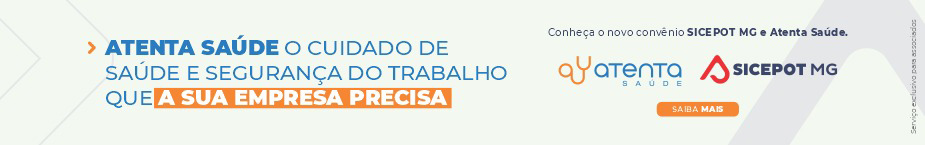 ÓRGÃO LICITANTE: COPASA-MGÓRGÃO LICITANTE: COPASA-MGEDITAL: Nº CPLI. 1120220164Endereço: Rua Carangola, 606, térreo, bairro Santo Antônio, Belo Horizonte/MG.Informações: Telefone: (31) 3250-1618/1619. Fax: (31) 3250-1670/1317. E-mail: Endereço: Rua Carangola, 606, térreo, bairro Santo Antônio, Belo Horizonte/MG.Informações: Telefone: (31) 3250-1618/1619. Fax: (31) 3250-1670/1317. E-mail: Endereço: Rua Carangola, 606, térreo, bairro Santo Antônio, Belo Horizonte/MG.Informações: Telefone: (31) 3250-1618/1619. Fax: (31) 3250-1670/1317. E-mail: OBJETO: execução, com fornecimento total de materiais e equipamentos, das obras e serviços para a implantação das unidades de tratamento de resíduos - uTrs para as estações de tratamento de água das cidades de Carmo do rio Claro, Guaxupé, Três Corações e varginha. Dia: 08/11/2022 às 08:30 horas - Local: rua Carangola, 606 - Térreo - Bairro Santo Antônio - Belo Horizonte/MG.OBJETO: execução, com fornecimento total de materiais e equipamentos, das obras e serviços para a implantação das unidades de tratamento de resíduos - uTrs para as estações de tratamento de água das cidades de Carmo do rio Claro, Guaxupé, Três Corações e varginha. Dia: 08/11/2022 às 08:30 horas - Local: rua Carangola, 606 - Térreo - Bairro Santo Antônio - Belo Horizonte/MG.DATAS: Entrega: 08/11/2022 08:30Abertura: 08/11/2022 08:30Prazo de execução: 12 meses. VALORESVALORESVALORESValor Estimado da ObraCapital Social Igual ou SuperiorCapital Social Igual ou SuperiorR$ 12.287.246,72--CAPACIDADE TÉCNICA:  a) Construção de Unidade de Tratamento de Resíduos(UTR) ou Estação de Tratamento de Água(ETA) ou Estação de tratamento de Esgoto(ETE), em concreto armado.CAPACIDADE TÉCNICA:  a) Construção de Unidade de Tratamento de Resíduos(UTR) ou Estação de Tratamento de Água(ETA) ou Estação de tratamento de Esgoto(ETE), em concreto armado.CAPACIDADE TÉCNICA:  a) Construção de Unidade de Tratamento de Resíduos(UTR) ou Estação de Tratamento de Água(ETA) ou Estação de tratamento de Esgoto(ETE), em concreto armado.CAPACIDADE OPERACIONAL: a) Construção de Unidade de Tratamento de Resíduos(UTR) ou Estação de Tratamento de Água(ETA) ou Estação de tratamento de Esgoto(ETE), em concreto armado, com capacidade de tratamento igual ou superior a 110 (cento e dez) l/s ; b) Fornecimento e lançamento de concreto armado, com quantidade igual ou superior a 300 (trezentos) m³;c) - Armadura de aço para concreto armado com quantidade igual ou superior a 22.000 (vinte e dois mil) kg;CAPACIDADE OPERACIONAL: a) Construção de Unidade de Tratamento de Resíduos(UTR) ou Estação de Tratamento de Água(ETA) ou Estação de tratamento de Esgoto(ETE), em concreto armado, com capacidade de tratamento igual ou superior a 110 (cento e dez) l/s ; b) Fornecimento e lançamento de concreto armado, com quantidade igual ou superior a 300 (trezentos) m³;c) - Armadura de aço para concreto armado com quantidade igual ou superior a 22.000 (vinte e dois mil) kg;CAPACIDADE OPERACIONAL: a) Construção de Unidade de Tratamento de Resíduos(UTR) ou Estação de Tratamento de Água(ETA) ou Estação de tratamento de Esgoto(ETE), em concreto armado, com capacidade de tratamento igual ou superior a 110 (cento e dez) l/s ; b) Fornecimento e lançamento de concreto armado, com quantidade igual ou superior a 300 (trezentos) m³;c) - Armadura de aço para concreto armado com quantidade igual ou superior a 22.000 (vinte e dois mil) kg;ÍNDICES ECONÔMICOS: conforme edital.ÍNDICES ECONÔMICOS: conforme edital.ÍNDICES ECONÔMICOS: conforme edital.OBSERVAÇÕES: Mais informações e o caderno de licitação poderão ser obtidos, gratuitamente, através de download no endereço: www.copasa.com.br (link: licitações e contratos/licitações, pesquisar pelo número da licitação), a partir do dia 26/08/2022.As interessadas poderão designar engenheiro ou Arquiteto para efetuar visita técnica, para conhecimento das obras e serviços a serem executados. Para acompanhamento da visita técnica, fornecimento de informações e prestação de esclarecimentos porventura solicitados pelos interessados, estará disponível, o Sr. Paula César Corrêa ou outro empregado da COPASA MG, do dia 29 de agosto de 2022 ao dia 07 de novembro de 2022. O agendamento da visita poderá ser feito pelo e-mail: paulo.tecisan@parceiro.copasa.com.br ou pelo telefone (35) 98832-3655. A visita será realizada nos seguintes endereços: Carmo do Rio Claro: Travessa Leonardo Bernardo Carielo, nº: 10, Bairro Cascalho, Carmo do Rio Claro / MG. Guaxupé: Rua Dom Ranulfo, nº 111, Bairro Centro, Guaxupé / MG.Varginha: Rua Maria Paiva Pinto, s/nº, Bairro Vila Paiva, Varginha / MG.Três Corações: Av. Rio Maracanã, s/n, Bairro Parque Jussara, Três Corações / MG (Próximo a empresa Kerry do Brasil)https://www2.copasa.com.br/PortalComprasPrd/#/pesquisa/oNumeroProcesso=1120220164 OBSERVAÇÕES: Mais informações e o caderno de licitação poderão ser obtidos, gratuitamente, através de download no endereço: www.copasa.com.br (link: licitações e contratos/licitações, pesquisar pelo número da licitação), a partir do dia 26/08/2022.As interessadas poderão designar engenheiro ou Arquiteto para efetuar visita técnica, para conhecimento das obras e serviços a serem executados. Para acompanhamento da visita técnica, fornecimento de informações e prestação de esclarecimentos porventura solicitados pelos interessados, estará disponível, o Sr. Paula César Corrêa ou outro empregado da COPASA MG, do dia 29 de agosto de 2022 ao dia 07 de novembro de 2022. O agendamento da visita poderá ser feito pelo e-mail: paulo.tecisan@parceiro.copasa.com.br ou pelo telefone (35) 98832-3655. A visita será realizada nos seguintes endereços: Carmo do Rio Claro: Travessa Leonardo Bernardo Carielo, nº: 10, Bairro Cascalho, Carmo do Rio Claro / MG. Guaxupé: Rua Dom Ranulfo, nº 111, Bairro Centro, Guaxupé / MG.Varginha: Rua Maria Paiva Pinto, s/nº, Bairro Vila Paiva, Varginha / MG.Três Corações: Av. Rio Maracanã, s/n, Bairro Parque Jussara, Três Corações / MG (Próximo a empresa Kerry do Brasil)https://www2.copasa.com.br/PortalComprasPrd/#/pesquisa/oNumeroProcesso=1120220164 OBSERVAÇÕES: Mais informações e o caderno de licitação poderão ser obtidos, gratuitamente, através de download no endereço: www.copasa.com.br (link: licitações e contratos/licitações, pesquisar pelo número da licitação), a partir do dia 26/08/2022.As interessadas poderão designar engenheiro ou Arquiteto para efetuar visita técnica, para conhecimento das obras e serviços a serem executados. Para acompanhamento da visita técnica, fornecimento de informações e prestação de esclarecimentos porventura solicitados pelos interessados, estará disponível, o Sr. Paula César Corrêa ou outro empregado da COPASA MG, do dia 29 de agosto de 2022 ao dia 07 de novembro de 2022. O agendamento da visita poderá ser feito pelo e-mail: paulo.tecisan@parceiro.copasa.com.br ou pelo telefone (35) 98832-3655. A visita será realizada nos seguintes endereços: Carmo do Rio Claro: Travessa Leonardo Bernardo Carielo, nº: 10, Bairro Cascalho, Carmo do Rio Claro / MG. Guaxupé: Rua Dom Ranulfo, nº 111, Bairro Centro, Guaxupé / MG.Varginha: Rua Maria Paiva Pinto, s/nº, Bairro Vila Paiva, Varginha / MG.Três Corações: Av. Rio Maracanã, s/n, Bairro Parque Jussara, Três Corações / MG (Próximo a empresa Kerry do Brasil)https://www2.copasa.com.br/PortalComprasPrd/#/pesquisa/oNumeroProcesso=1120220164 